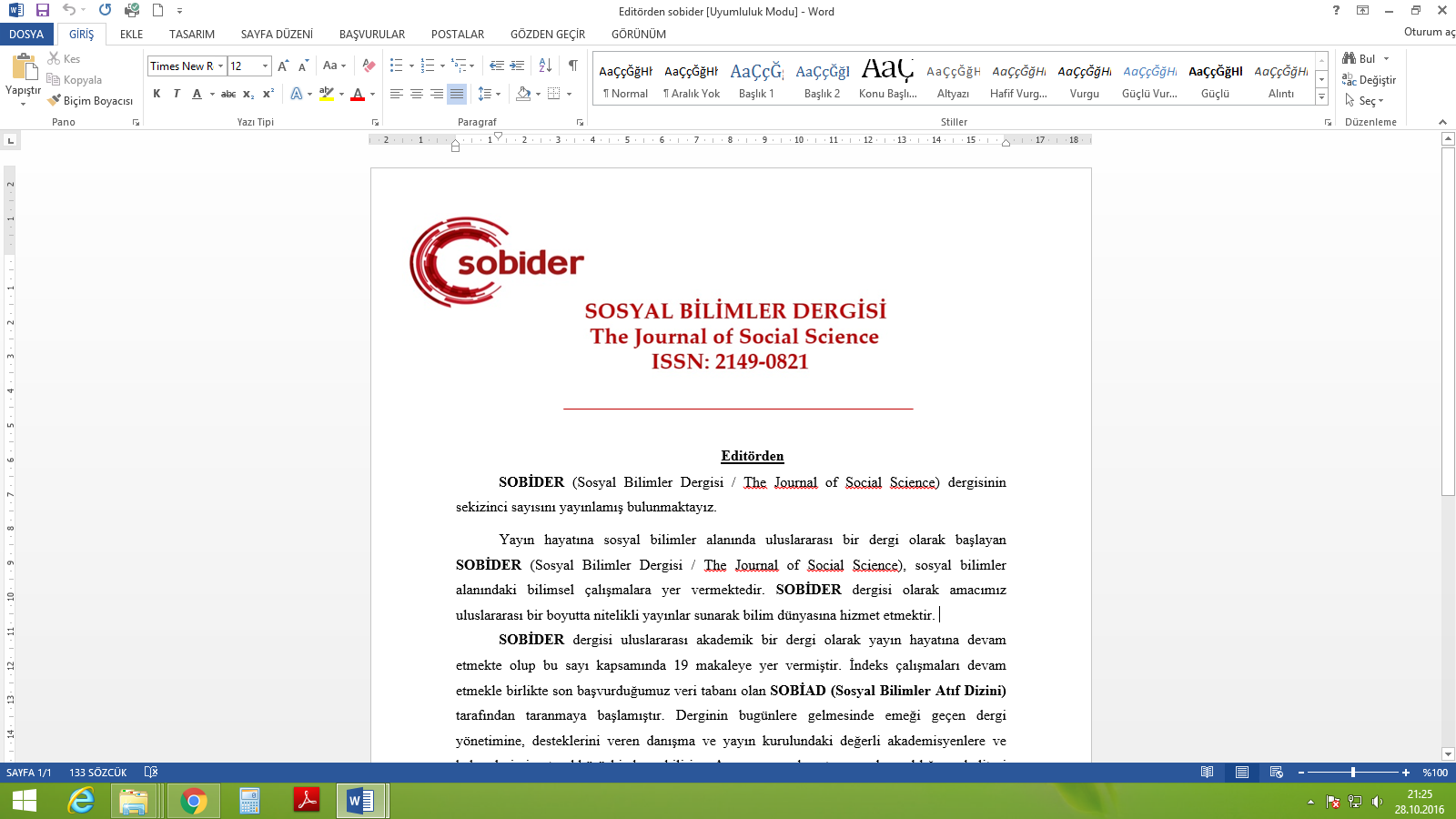 _______________________________________________________EditörDr. Taner NAMLI Editör YardımcılarıÖğr. Gör. Sevcan BAYRAK ÇELİKDr. Faruk GÜLERAr. Gör. Enser YILMAZSOBİDER (Sosyal Bilimler Dergisi / The Journal of Social Science) uluslararası hakemli bir dergi olup yılda 6 kez yayınlanır. SOBİDER (Sosyal Bilimler Dergisi / The Journal of Social Science) Dergisi, sosyal bilimlerin her alanından yazı yayınlayan bir dergidir. Bu çerçevede özgün bilimsel makaleler, çeviriler, çeviri-yazılar, röportajlar, kitap, makale, sempozyum, panel ve bilimsel etkinlik tanıtma çalışmaları ile nekroloji metinleri yayınlar. Ayrıca, sunulduğu yer, toplantı ve tarihin kaydedilmesi ile başka bir yerde yayınlanmamış olması şartıyla sempozyum bildirileri de yayınlanabilir. Ancak bu yayın etkinliğinden kaynaklanması muhtemel herhangi bir sorunun sorumluluğu yazara aittir. Yayınlanması için SOBİDER (Sosyal Bilimler Dergisi / The Journal of Social Science) Dergisi’ne gönderilen yazıların basım ve yayın hakları dergiye devredilmiş olur. Bu yazılar dergi yönetiminden izin alınmaksızın bir başka yayın organında yayınlanamaz, çoğaltılamaz ve kaynak gösterilmeden kullanılamaz. SOBİDER (Sosyal Bilimler Dergisi / The Journal of Social Science) Dergisi, yayınlamış olduğu metinleri çeşitli mecralarda yayınlayabilir. SOBİDER (Sosyal Bilimler Dergisi / The Journal of Social Science) Dergisi’ne gönderilmiş yazılardan kaynaklanması muhtemel herhangi bir yasal, hukuksal, ekonomik ve etik sorumluluk, söz konusu yazı yayınlanmış olsa bile yazarlarına aittir. Dergi herhangi bir yükümlülük kabul etmez. SOBİDER (Sosyal Bilimler Dergisi / The Journal of Social Science) Dergisi’nin yayın dili Türkçe olmakla birlikte İngilizce, Almanca, Fransızca,..vb. dillerden gelen yazılar da değerlendirmeye tabi tutulur ve hakemler tarafından yayımlanması uygun görüldüğü takdirde yayınlanır.www.sobider.com / editorsobider@gmail.com ISSN: 2149-0821 /  Yıl: 4  / SAYI: 11DERGİ YÖNETİMİEDİTÖRDr. Öğr. Üyesi Taner NAMLI EDİTÖR YARDIMCILARIÖğr. Gör. Sevcan BAYRAK ÇELİK (editorsobider@gmail.com)Dr. Öğr. Üyesi Ahmet Faruk GÜLEROkt. Enser YILMAZ (iletisimsobider@gmail.com)YAYIN KURULUProf. Dr. Nazmi AVCI Süleyman Demirel Üniversitesi - Isparta / TürkiyeProf. Dr. Tofiq ABDÜHASANLİ Azerbaycan Devlet İktisat Üniversitesi / AzerbaycanProf. Dr. Fenüze NURİEVA Kazan Federal Üniversitesi - Kazan / TataristanDoç. Dr. Ahmet ÜSTÜN Amasya Üniversitesi - Amasya / TürkiyeDoç. Dr. Ali CİN Akdeniz Üniversitesi - Antalya / TürkiyeDoç. Dr. Beyhan KESİK Giresun Üniversitesi – Giresun / TürkiyeDoç. Dr. Ebru BURCU YILMAZ İnönü Üniversitesi - Malatya / TürkiyeDoç. Dr. Erol ÖZTÜRK Abant İzzet Baysal Üniversitesi – Bolu / TürkiyeDoç. Dr. Ersan ERSOY İnönü Üniversitesi - Malatya / TürkiyeDoç. Dr. Chingiz BAGIROV Azerbaycan Devlet İnce Sanat Üniversitesi / AzerbaycanDoç. Dr. Hakan ÖZDEMİR Giresun Üniversitesi – Giresun / TürkiyeDoç. Dr. Paki KÜÇÜKER Sakarya Üniversitesi - Sakarya / TürkiyeDoç. Dr. Özcan BAYRAK Fırat Üniversitesi - Elazığ / TürkiyeDoç. Dr. Aykut GÖKSEL Gazi Üniversitesi - Ankara - TürkiyeDoç. Dr. H. Nurgül BEGİÇ  Çankırı Karatekin Üniversitesi - Çankırı / TürkiyeDoç. Dr. Ünal TAŞKIN Adıyaman Üniversitesi - Adıyaman / TürkiyeDoç. Dr. Veysel ÖZDEMİR İnönü Üniversitesi - Malatya / TürkiyeDoç. Dr. Galina MİSKİNİENE Vilnius Üniversitesi / LitvanyaDoç. Dr. Fikret GÜLAÇTI Erzincan Binali Yıldırım Üniversitesi / TürkiyeDr. Öğr. Üyesi Atiye NAZLI Hitit Üniversitesi – Çorum / TürkiyeDr. Öğr. Üyesi Beyzade Nadir ÇETİN Fırat Üniversitesi - Elazığ /TürkiyeDr. Öğr. Üyesi Gizem SAYGILI Süleyman Demirel Üniversitesi - Isparta / TürkiyeDr. Öğr. Üyesi Hasan ÖZER Bülent Ecevit Üniversitesi – Zonguldak / TürkiyeDr. Öğr. Üyesi Macit BALIK- Bartın Üniversitesi - Bartın / Türkiye Dr. Öğr. Üyesi Maksut YİĞİTBAŞ Ahi Evran Üniversitesi - Kırşehir / TürkiyeDr. Öğr. Üyesi Mehmet ÖZGER Bingöl Üniversitesi - Bingöl / TürkiyeDr. Öğr. Üyesi Muhittin ÇELİK İnönü Üniversitesi - Malatya / TürkiyeDr. Öğr. Üyesi Murat KÜÇÜK Ankara Üniversitesi - Ankara / TürkiyeDr. Öğr. Üyesi Nuh YAVUZALP Abant İzzet Baysal Üniversitesi – Bolu / TürkiyeDr. Öğr. Üyesi Öner TOLAN  Ardahan Üniversitesi - Ardahan / TürkiyeDr. Öğr. Üyesi Tuba BÜYÜKBEŞE Hasan Kalyoncu Üniversitesi Gaziantep / TürkiyeDr. Öğr. Üyesi Vedat KARTALCIK Süleyman Demirel Üniversitesi - Isparta / TürkiyeDr. Öğr. Üyesi Adem BAYAR Amasya Üniversitesi - Amasya / TürkiyeDr. Öğr. Üyesi İbrahim YILDIRIM  Bartın Üniversitesi -Bartın / TürkiyeDr. Öğr. Üyesi Tahir ÇELİKBAĞ Fırat Üniversitesi - Elazığ / TürkiyeDr. Öğr. Üyesi Celal ASLAN Yüzüncü Yıl Üniversitesi - Van  / TürkiyeAssoc. Prof. Dr. Resul ÖZAVŞAR Yarmouk University / JordanAssoc. Prof. Dr. Usame Abdulrahman ABDULALEEM Helwan University / EgyptAssoc. Prof. Dr. Kulzhanova BAKYTGUL Kazakistan Milli Üniversitesi / KazakistanDr. Alireza ZADEGHAN Tebriz Üniversitesi / İranDr. Fatima HOCİN Üsküp Blaje Koneski Filoloji Fakültesi / Makedonya          DANIŞMA KURULUProf. Dr. Abdullah KORKMAZ İnönü Üniversitesi - Malatya / TürkiyeProf. Dr. Ali AKAR Muğla Sıtkı Koçman Üniversitesi - Muğla / TürkiyeProf. Dr. Cemal YURGA  İnönü Üniversitesi - Malatya / TürkiyeProf. Dr. Dilek BATİSLAM Çukurova Üniversitesi - Adana / TürkiyeProf. Dr. Ekrem MEMİŞ Sinop Üniversitesi - Sinop/ TürkiyeProf. Dr. Emine YENİTERZİ Medeniyet Üniversitesi – İstanbul/ TürkiyeProf. Dr. Enver TÖRE Artvin Çoruh Üniversitesi- Artvin/ TürkiyeProf. Dr. Fikret KARAMAN İnönü Üniversitesi - Malatya / TürkiyeProf. Dr. Harun YILDIZ Ondokuz Mayıs Üniversitesi / TürkiyeProf. Dr. Harun DEMİRKAYA Kocaeli Üniversitesi /TürkiyeProf. Dr. Halil İbrahim USTA  Ankara Üniversitesi – Ankara / TürkiyeProf. Dr. Hüsniye Canbay TATAR İnönü Üniversitesi - Malatya / TürkiyeProf. Dr. Işıl BAYAR BRAVO Ankara Üniversitesi - Ankara / Türkiye                                   Prof. Dr. İlhan GENÇ Düzce Üniversitesi – Düzce / TürkiyeProf. Dr. Jale DEMİRCİ Ankara Üniversitesi – Ankara / TürkiyeProf. Dr. Kazım ABDULLAEV İstanbul Üniversitesi - İstanbul / TürkiyeProf. Dr. Metin ÖZKUL Süleyman Demirel Üniversitesi - Isparta / TürkiyeProf. Dr. Mustafa UÇAR Hasan Kalyoncu Üniversitesi - Gaziantep / TürkiyeProf. Dr. Nurdan KARASU GÖKÇE Erciyes Üniversitesi - Kayseri / TürkiyeProf. Dr. Osman YILDIZ Süleyman Demirel Üniversitesi - Isparta / TürkiyeProf. Dr. Saygın EYÜPGİLLER Işık Üniversitesi - İstanbul/ TürkiyeProf. Dr. Süleyman ÇALDAK  İnönü Üniversitesi - Malatya / TürkiyeProf. Dr. Taner TATAR İnönü Üniversitesi -  Malatya / TürkiyeProf. Dr. Tarık ÖZCAN Fırat Üniversitesi -  Elazığ/ TürkiyeDERGİNİN TARANDIĞI İNDEKSLERSOBİAD (Sosyal Bilimler Atıf Dizini)CITEFACTOR (Academic Scientific Journals)OAJI (Open Academic Journals Index)RESERARCH BIBLESIS (Scientific Indexing Services)İSAM (Türkiye Diyanet Vakfı İslâm Araştırmaları Merkezi)TEİ (Türk Eğitim İndeksi)CROSSREFROAD ( Dırectory of open access Scholarly resources)COPERNICUS